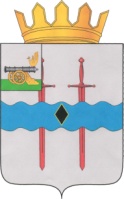 АДМИНИСТРАЦИЯ МУНИЦИПАЛЬНОГО ОБРАЗОВАНИЯ«КАРДЫМОВСКИЙ РАЙОН» СМОЛЕНСКОЙ ОБЛАСТИП О С Т А Н О В Л Е Н И Еот 29.05.2023   № 00297О внесении изменений в муниципальную программу «Развитие автомобильных дорог местного значения вне границ населенных пунктов в границах муниципального образования «Кардымовский район» Смоленской области»Администрация муниципального образования «Кардымовский район» Смоленской областипостановляет:1.	Внести в муниципальную программу «Развитие автомобильных дорог местного значения вне границ населенных пунктов в границах муниципального образования «Кардымовский район» Смоленской области», утвержденную постановлением Администрации муниципального образования «Кардымовский район» Смоленской области от 04.04.2022 №00214 (в ред. от 12.10.2022 № 00667, от 31.03.2023 №00167) следующие изменения:1.1.		В Паспорте муниципальной программы в разделе «Основные положения» позицию «Объемы финансового обеспечения муниципальной программы» изложить в следующей редакции:1.2.		Раздел «Финансовое обеспечение муниципальной программы изложить в следующей редакции:1.3.	Раздел 4 «Паспорта комплексов процессных мероприятий» дополнить пунктом 4.1. следующего содержания:4.1.	ПАСПОРТкомплекса процессных мероприятий «Учет автомобильных дорог местного значения вне границ населенных пунктов в границах муниципального образования «Кардымовский район» Смоленской области»Общие положенияПоказатели реализации комплекса процессных мероприятий1.4.	Раздел 5 «Сведения о финансировании структурных элементов муниципальной программы» изложить в следующей редакции:Раздел 5. Сведения о финансировании структурных элементов муниципальной программы2.	Разместить настоящее постановление на официальном сайте Администрации муниципального образования «Кардымовский район» Смоленской области в информационно-телекоммуникационной сети Интернет.3.	Контроль исполнения настоящего постановления возложить на заместителя Главы муниципального образования «Кардымовский район» Смоленской области (М.В. Левченкова).Визы:Объемы финансового обеспечения муниципальной программыОбщий объем финансирования Программы составит 24 919,21 тыс. рублей, в т.ч.: средства дорожного фонда муниципального образования «Кардымовский район» Смоленской области – 9 934,21 тыс. рублей;средства областного дорожного фонда - 14 985,0 тыс. руб., из них:2022 год – 16 838,710 тыс. руб., из них:- средства дорожного фонда муниципального образования «Кардымовский район» Смоленской области - 1 853,71 тыс. руб.;- средства областного дорожного фонда – 14 985,0 тыс. руб.2023 год – 3 863,10 тыс. руб., из них:- средства дорожного фонда муниципального образования «Кардымовский район» Смоленской области - 3 863,10 тыс. руб.2024 год - 2 054,620 тыс. руб., из них:- средства дорожного фонда муниципального образования «Кардымовский район» Смоленской области - 2 054,62 тыс. руб.2025 год - 2 162,78 тыс. руб., из них:- средства дорожного фонда муниципального образования «Кардымовский район» Смоленской области - 2 162,78 тыс. руб;2026 год - 0,0 тыс. руб.;2027 год - 0,0 тыс. руб.Источник финансового обеспеченияОбъем финансового обеспечения по годам реализации (тыс.руб.)Объем финансового обеспечения по годам реализации (тыс.руб.)Объем финансового обеспечения по годам реализации (тыс.руб.)Объем финансового обеспечения по годам реализации (тыс.руб.)Объем финансового обеспечения по годам реализации (тыс.руб.)Объем финансового обеспечения по годам реализации (тыс.руб.)Объем финансового обеспечения по годам реализации (тыс.руб.)Источник финансового обеспечениявсего2022год2023год2024  год2025  год2026 год2027 год12345В целом по муниципальной программе, в том числе:24 919,2116 838,713 863,102 054,622 162,780,00,0средства дорожного фонда муниципального образования «Кардымовский район» Смоленской области9 934,211 853,713 863,102 054,622 162,780,00,0средства областного дорожного фонда14 985,014 985,00,00,00,00,00,0Ответственный за выполнение комплекса процессных мероприятийНачальник отдела строительства, ЖКХ, транспорта, связи Администрации муниципального образования «Кардымовский район» Смоленской области Степанишена Екатерина АлексеевнаСвязь с муниципальной программоймуниципальная программа «Развитие автомобильных дорог местного значения вне границ населенных пунктов в границах муниципального образования «Кардымовский район» Смоленской области»№ п/пНаименование показателя реализацииЕдиница измеренияБазовое значение показателя реализации (2021 год)Планируемое значение показателя реализации Планируемое значение показателя реализации Планируемое значение показателя реализации Планируемое значение показателя реализации Планируемое значение показателя реализации Планируемое значение показателя реализации № п/пНаименование показателя реализацииЕдиница измеренияБазовое значение показателя реализации (2021 год)2022 год2023 год2024 год2025 год2026 год2027 год12345678910Протяженность зарегистрированных и паспортизированных автомобильных дорог общего пользования местного значения вне границ населенных пунктов, в границах муниципального образованиякм--9,2----№ п/пНаименованиеНаименованиеУчастник муниципальной программыУчастник муниципальной программыИсточник финансового обеспечения Объем средств на реализацию муниципальной программы на очередной финансовый год и плановый период (тыс. рублей)Объем средств на реализацию муниципальной программы на очередной финансовый год и плановый период (тыс. рублей)Объем средств на реализацию муниципальной программы на очередной финансовый год и плановый период (тыс. рублей)Объем средств на реализацию муниципальной программы на очередной финансовый год и плановый период (тыс. рублей)Объем средств на реализацию муниципальной программы на очередной финансовый год и плановый период (тыс. рублей)Объем средств на реализацию муниципальной программы на очередной финансовый год и плановый период (тыс. рублей)Объем средств на реализацию муниципальной программы на очередной финансовый год и плановый период (тыс. рублей)Объем средств на реализацию муниципальной программы на очередной финансовый год и плановый период (тыс. рублей)№ п/пНаименованиеНаименованиеУчастник муниципальной программыУчастник муниципальной программыИсточник финансового обеспечения 2022 год2023 год2023 год2024 год2024 год2025 год2026 год2027 год1. Региональный проект 1. Региональный проект 1. Региональный проект 1. Региональный проект 1. Региональный проект 1. Региональный проект 1. Региональный проект 1. Региональный проект 1. Региональный проект 1. Региональный проект 1. Региональный проект 1. Региональный проект 1. Региональный проект 1. Региональный проект Финансирование по региональным проектам не предусмотрено.Финансирование по региональным проектам не предусмотрено.Финансирование по региональным проектам не предусмотрено.Финансирование по региональным проектам не предусмотрено.Финансирование по региональным проектам не предусмотрено.Финансирование по региональным проектам не предусмотрено.Финансирование по региональным проектам не предусмотрено.Финансирование по региональным проектам не предусмотрено.Финансирование по региональным проектам не предусмотрено.Финансирование по региональным проектам не предусмотрено.Финансирование по региональным проектам не предусмотрено.Финансирование по региональным проектам не предусмотрено.Финансирование по региональным проектам не предусмотрено.Финансирование по региональным проектам не предусмотрено.2. Ведомственный проект «Развитие сети автомобильных дорог общего пользования местного значения с твердым покрытием до сельских населенных пунктов, не имеющих круглогодичной связи с сетью автомобильных дорог общего пользования»2. Ведомственный проект «Развитие сети автомобильных дорог общего пользования местного значения с твердым покрытием до сельских населенных пунктов, не имеющих круглогодичной связи с сетью автомобильных дорог общего пользования»2. Ведомственный проект «Развитие сети автомобильных дорог общего пользования местного значения с твердым покрытием до сельских населенных пунктов, не имеющих круглогодичной связи с сетью автомобильных дорог общего пользования»2. Ведомственный проект «Развитие сети автомобильных дорог общего пользования местного значения с твердым покрытием до сельских населенных пунктов, не имеющих круглогодичной связи с сетью автомобильных дорог общего пользования»2. Ведомственный проект «Развитие сети автомобильных дорог общего пользования местного значения с твердым покрытием до сельских населенных пунктов, не имеющих круглогодичной связи с сетью автомобильных дорог общего пользования»2. Ведомственный проект «Развитие сети автомобильных дорог общего пользования местного значения с твердым покрытием до сельских населенных пунктов, не имеющих круглогодичной связи с сетью автомобильных дорог общего пользования»2. Ведомственный проект «Развитие сети автомобильных дорог общего пользования местного значения с твердым покрытием до сельских населенных пунктов, не имеющих круглогодичной связи с сетью автомобильных дорог общего пользования»2. Ведомственный проект «Развитие сети автомобильных дорог общего пользования местного значения с твердым покрытием до сельских населенных пунктов, не имеющих круглогодичной связи с сетью автомобильных дорог общего пользования»2. Ведомственный проект «Развитие сети автомобильных дорог общего пользования местного значения с твердым покрытием до сельских населенных пунктов, не имеющих круглогодичной связи с сетью автомобильных дорог общего пользования»2. Ведомственный проект «Развитие сети автомобильных дорог общего пользования местного значения с твердым покрытием до сельских населенных пунктов, не имеющих круглогодичной связи с сетью автомобильных дорог общего пользования»2. Ведомственный проект «Развитие сети автомобильных дорог общего пользования местного значения с твердым покрытием до сельских населенных пунктов, не имеющих круглогодичной связи с сетью автомобильных дорог общего пользования»2. Ведомственный проект «Развитие сети автомобильных дорог общего пользования местного значения с твердым покрытием до сельских населенных пунктов, не имеющих круглогодичной связи с сетью автомобильных дорог общего пользования»2. Ведомственный проект «Развитие сети автомобильных дорог общего пользования местного значения с твердым покрытием до сельских населенных пунктов, не имеющих круглогодичной связи с сетью автомобильных дорог общего пользования»2. Ведомственный проект «Развитие сети автомобильных дорог общего пользования местного значения с твердым покрытием до сельских населенных пунктов, не имеющих круглогодичной связи с сетью автомобильных дорог общего пользования»2.1.2.1.Ремонт автомобильных дорог общего пользования местного значения с твердым покрытием до сельских населенных пунктов, не имеющих круглогодичной связи с сетью автомобильных дорог общего пользованияРемонт автомобильных дорог общего пользования местного значения с твердым покрытием до сельских населенных пунктов, не имеющих круглогодичной связи с сетью автомобильных дорог общего пользованияАдминистрация муниципального образования «Кардымовский район» Смоленской областисредства областного дорожного фондасредства дорожного фонда муниципального образования «Кардымовский район» Смоленской области14 985,015,00,00,00,00,00,00,00,00,00,00,00,00,00,00,0Итого по ведомственному проектуИтого по ведомственному проектуИтого по ведомственному проектуИтого по ведомственному проектуИтого по ведомственному проектусредства областного дорожного фондасредства дорожного фонда муниципального образования «Кардымовский район» Смоленской области15 000,014 985,015,00,00,00,00,00,00,00,00,00,00,00,00,00,00,00,00,00,00,00,00,00,03. Комплекс процессных мероприятий «Ремонт и содержание автомобильных дорог местного значения вне границ населенных пунктов в границах муниципального образования «Кардымовский район» Смоленской области в рамках дорожного фонда»3. Комплекс процессных мероприятий «Ремонт и содержание автомобильных дорог местного значения вне границ населенных пунктов в границах муниципального образования «Кардымовский район» Смоленской области в рамках дорожного фонда»3. Комплекс процессных мероприятий «Ремонт и содержание автомобильных дорог местного значения вне границ населенных пунктов в границах муниципального образования «Кардымовский район» Смоленской области в рамках дорожного фонда»3. Комплекс процессных мероприятий «Ремонт и содержание автомобильных дорог местного значения вне границ населенных пунктов в границах муниципального образования «Кардымовский район» Смоленской области в рамках дорожного фонда»3. Комплекс процессных мероприятий «Ремонт и содержание автомобильных дорог местного значения вне границ населенных пунктов в границах муниципального образования «Кардымовский район» Смоленской области в рамках дорожного фонда»3. Комплекс процессных мероприятий «Ремонт и содержание автомобильных дорог местного значения вне границ населенных пунктов в границах муниципального образования «Кардымовский район» Смоленской области в рамках дорожного фонда»3. Комплекс процессных мероприятий «Ремонт и содержание автомобильных дорог местного значения вне границ населенных пунктов в границах муниципального образования «Кардымовский район» Смоленской области в рамках дорожного фонда»3. Комплекс процессных мероприятий «Ремонт и содержание автомобильных дорог местного значения вне границ населенных пунктов в границах муниципального образования «Кардымовский район» Смоленской области в рамках дорожного фонда»3. Комплекс процессных мероприятий «Ремонт и содержание автомобильных дорог местного значения вне границ населенных пунктов в границах муниципального образования «Кардымовский район» Смоленской области в рамках дорожного фонда»3. Комплекс процессных мероприятий «Ремонт и содержание автомобильных дорог местного значения вне границ населенных пунктов в границах муниципального образования «Кардымовский район» Смоленской области в рамках дорожного фонда»3. Комплекс процессных мероприятий «Ремонт и содержание автомобильных дорог местного значения вне границ населенных пунктов в границах муниципального образования «Кардымовский район» Смоленской области в рамках дорожного фонда»3. Комплекс процессных мероприятий «Ремонт и содержание автомобильных дорог местного значения вне границ населенных пунктов в границах муниципального образования «Кардымовский район» Смоленской области в рамках дорожного фонда»3. Комплекс процессных мероприятий «Ремонт и содержание автомобильных дорог местного значения вне границ населенных пунктов в границах муниципального образования «Кардымовский район» Смоленской области в рамках дорожного фонда»3. Комплекс процессных мероприятий «Ремонт и содержание автомобильных дорог местного значения вне границ населенных пунктов в границах муниципального образования «Кардымовский район» Смоленской области в рамках дорожного фонда»3.1.Ремонт и содержание автомобильных дорог местного значения вне границ населенных пунктов в границах муниципального образования «Кардымовский район» Смоленской областиРемонт и содержание автомобильных дорог местного значения вне границ населенных пунктов в границах муниципального образования «Кардымовский район» Смоленской областиРемонт и содержание автомобильных дорог местного значения вне границ населенных пунктов в границах муниципального образования «Кардымовский район» Смоленской областиАдминистрация муниципального образования «Кардымовский район» Смоленской областисредства дорожного фонда муниципального образования «Кардымовский район» Смоленской области1838,713 643,102054,622054,622162,782162,780,00,0Итого по комплексу процессных мероприятийИтого по комплексу процессных мероприятийИтого по комплексу процессных мероприятийИтого по комплексу процессных мероприятийИтого по комплексу процессных мероприятийсредства дорожного фонда муниципального образования «Кардымовский район» Смоленской области1838,713 643,102054,622054,622162,782162,780,00,04. Комплекс процессных мероприятий «Учет автомобильных дорог местного значения вне границ населенных пунктов в границах муниципального образования «Кардымовский район» Смоленской области»4. Комплекс процессных мероприятий «Учет автомобильных дорог местного значения вне границ населенных пунктов в границах муниципального образования «Кардымовский район» Смоленской области»4. Комплекс процессных мероприятий «Учет автомобильных дорог местного значения вне границ населенных пунктов в границах муниципального образования «Кардымовский район» Смоленской области»4. Комплекс процессных мероприятий «Учет автомобильных дорог местного значения вне границ населенных пунктов в границах муниципального образования «Кардымовский район» Смоленской области»4. Комплекс процессных мероприятий «Учет автомобильных дорог местного значения вне границ населенных пунктов в границах муниципального образования «Кардымовский район» Смоленской области»4. Комплекс процессных мероприятий «Учет автомобильных дорог местного значения вне границ населенных пунктов в границах муниципального образования «Кардымовский район» Смоленской области»4. Комплекс процессных мероприятий «Учет автомобильных дорог местного значения вне границ населенных пунктов в границах муниципального образования «Кардымовский район» Смоленской области»4. Комплекс процессных мероприятий «Учет автомобильных дорог местного значения вне границ населенных пунктов в границах муниципального образования «Кардымовский район» Смоленской области»4. Комплекс процессных мероприятий «Учет автомобильных дорог местного значения вне границ населенных пунктов в границах муниципального образования «Кардымовский район» Смоленской области»4. Комплекс процессных мероприятий «Учет автомобильных дорог местного значения вне границ населенных пунктов в границах муниципального образования «Кардымовский район» Смоленской области»4. Комплекс процессных мероприятий «Учет автомобильных дорог местного значения вне границ населенных пунктов в границах муниципального образования «Кардымовский район» Смоленской области»4. Комплекс процессных мероприятий «Учет автомобильных дорог местного значения вне границ населенных пунктов в границах муниципального образования «Кардымовский район» Смоленской области»4. Комплекс процессных мероприятий «Учет автомобильных дорог местного значения вне границ населенных пунктов в границах муниципального образования «Кардымовский район» Смоленской области»4. Комплекс процессных мероприятий «Учет автомобильных дорог местного значения вне границ населенных пунктов в границах муниципального образования «Кардымовский район» Смоленской области»4.1.4.1.Проведение технической инвентаризации, паспортизации, мероприятий по кадастровому учету,  государственной регистрации прав земельных участков для размещения автомобильных дорог местного значения вне границ населенных пунктов в границах муниципального образованияПроведение технической инвентаризации, паспортизации, мероприятий по кадастровому учету,  государственной регистрации прав земельных участков для размещения автомобильных дорог местного значения вне границ населенных пунктов в границах муниципального образованияАдминистрация муниципального образования «Кардымовский район» Смоленской областисредства дорожного фонда муниципального образования «Кардымовский район» Смоленской области0,0220,000,00,00,00,00,00,0Итого по комплексу процессных мероприятийИтого по комплексу процессных мероприятийИтого по комплексу процессных мероприятийИтого по комплексу процессных мероприятийИтого по комплексу процессных мероприятийсредства дорожного фонда муниципального образования «Кардымовский район» Смоленской области0,0220,000,00,00,00,00,00,0Всего по муниципальной программеВсего по муниципальной программеВсего по муниципальной программеВсего по муниципальной программеВсего по муниципальной программесредства дорожного фонда муниципального образования «Кардымовский район» Смоленской области1 853,713 863,102054,622054,622162,782162,780,00,0Всего по муниципальной программеВсего по муниципальной программеВсего по муниципальной программеВсего по муниципальной программеВсего по муниципальной программесредства областного дорожного фонда14 985,00,00,00,00,00,00,00,0ИТОГО:16 838,713 863,102054,622054,622162,782162,780,00,0Глава муниципального образования «Кардымовский район» Смоленской областиО.М.СмоляковИсп. Начальник отдела строительства, ЖКХ, транспорта, связи Администрации муниципального образования «Кардымовский район» Смоленской областиСтепанишена Екатерина АлексеевнаТел. 8 (48167) 4-17-32Разослать:   1 экз - в отделЗаместитель Главы муниципального образования «Кардымовский район» Смоленской областиЛевченкова М.В.(подпись)(дата)Управляющий делами Администрации муниципального образования «Кардымовский район» Смоленской областиОрлов В.Н.(подпись)(дата)Начальник отдела правовой работы и делопроизводства Администрации муниципального образования «Кардымовский район» Смоленской областиМартынов В.В.(подпись)(дата)Начальник отдела экономики, инвестиций, имущественных отношений Администрации муниципального образования «Кардымовский район» Смоленской областиЯзыкова А.В.Начальник финансового управления Администрации муниципального образования «Кардымовский район» Смоленской областиТолмачева Т.П.(подпись)(дата)(подпись)(дата)